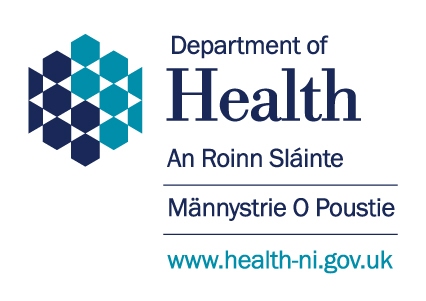 The Rural Needs Act (NI) 2016Draft Rural Needs Impact Assessment Population Settlements of less than 5,000 (Default definition)   Other Definition (Provide details and the rationale below)  A definition of ‘rural’ is not applicable   If the response is NO after entering explanation GO TO Section 3If the response is NO please explain above and GO TO Section 4Note 1Rural Policy Areas (relates to question 2C):Note 2Examples of methods or information sources used (relates to question 3B):1A. Name of Public Authority -  Department of Health1B. Please provide the official title/ description of the Strategy, Policy, Plan or Public Service document or initiative:Proposal to make amendments to the pension rules of the HSC Pension Scheme regarding inflation, update the member contribution tables following the AfC pay award and a number of minor amendments.1C. Please indicate which category the activity specified in Section 1B above relates to - Developing a:StrategyPolicyPlanAdopting a:StrategyPolicyPlanImplementing a:StrategyPolicyPlanRevising a: StrategyPolicyxPlanDesigning a Public ServiceDelivering a Public Service1D. Please provide the aims and/or objectives of the Strategy, Policy, Plan or Public Service: The proposed amendments seek to change the pension rules regarding inflation, aligning timings to ensure annual allowance measure only the growth that occurs above inflation. They also seek to update the member contribution tables following the Agenda for Change pay award that was announced and a number of other technical amendments which will allow the HSC Pension Scheme to operate correctly. 1E. Which definition of ‘rural’ is the Public Authority using in respect of the Policy, Strategy, Plan or Public Service?: xSECTION 2 – Understanding the impact of the Policy, Strategy, Plan or Public Service2A. Is the Policy, Strategy Plan or Public Service likely to impact on people in rural areas?    Please explain:                  The amendments are being applied to HSC Pension Scheme members of the HSC Pension Scheme regardless of location.2B. If the Policy, Strategy, Plan or Public Service is likely to impact on people in rural areas differently from people in urban areas, please explain how it will impact people in rural areas differently: No2C. Please indicate the rural policy areas the Policy, Strategy, Plan or Public Service is likely to impact on (see list at note 1): NoneSECTION 3 – Identifying the Social and Economic Needs of Persons in Rural Areas3A. Has the Public Authority taken steps to identify the social and economic needs of people in rural areas that are relevant to the Policy, Strategy, Plan or Public Service?  Yes                                     No Please explain:     The amendments are related to the HSC Pension Scheme and will be applied across all of its members.No Rural impacts were identified.3B. Please indicate which methods or information sources were used to identify the social and economic needs of people in rural areas (see note 2 for examples) and provide details including relevant dates, names of organisations, titles of publications, website references, details of surveys or consultations undertaken etc: 3C. Please provide details of the social and economic needs of people in rural areas which have been identified: SECTION 4 – Considering the Social and Economic Needs of Persons in Rural Areas4A. Please provide details of the issues considered in relation to the social and economic needs of people in rural areas identified by the Public Authority: No consideration necessary as the amendments do not change or impact disproportionally anything in relation to persons living in rural areas.SECTION 5 – Influencing the Policy, Strategy, Plan or Public Service5A. Has the development, adoption, implementation or revision of the Policy, Strategy or Plan, or the design or delivery of the Public Service, been influenced by the rural needs identified? Yes                                     No Please explain:     No rural needs have been identified.SECTION 6 – Documenting and RecordingRural Needs Impact Assessment undertaken by:Jenna AllenPosition / Grade:DPDivision/BranchPension Policy UnitSignature:Jenna AllenDate:16/01/2023Rural Needs Impact Assessment approved by:Siobhán McKelveyPosition / Grade:G7Division / Branch Pension Policy UnitSignature:Siobhán McKelveyDate:25/01/2023Rural BusinessesRural TourismRural HousingJobs or Employment in Rural AreasEducation or Training in Rural AreasBroadband or Mobile Communications in Rural AreasTransport Services or Infrastructure in Rural AreasHealth or Social Care Services in Rural AreasPoverty in Rural AreasDeprivation in Rural AreasRural Crime or Community SafetyRural DevelopmentOther (Please specify)Consultation with Rural Stakeholders Published StatisticsConsultation with Other OrganisationsResearch PapersSurveys or QuestionnairesOther PublicationsOther Methods or Information Sources (include details)Other Methods or Information Sources (include details)Other Methods or Information Sources (include details)